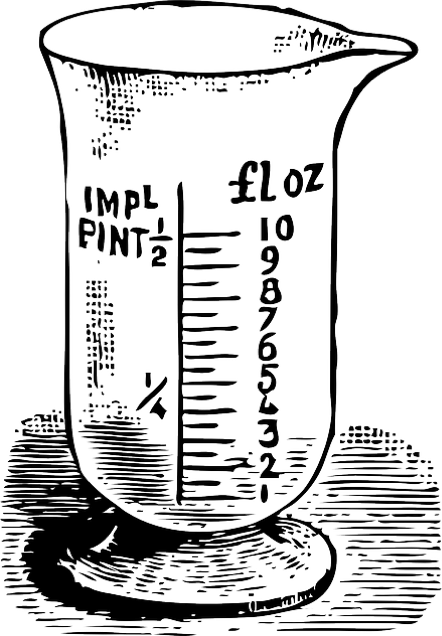 Directions: Read through the directions at EVERY STATION. Complete the activities and make sure to include units (cm, mL). Station 1: Measuring Volume Using Graduated CylindersFollow the instructions for measuring volume from your notebook. Read each graduated cylinder and record the amount below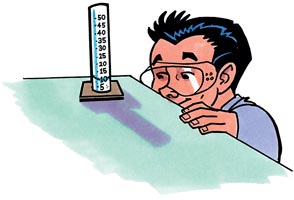 Station 2: Measuring Mass Using a BalanceFollow the instructions for measuring mass from your notebook. Round to the nearest whole number. 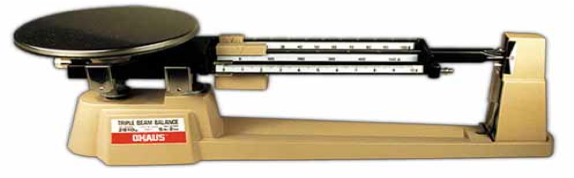 Station 3: Measuring Length Part 1Follow the instructions for measuring length from your notebook. If you need to, use a pencil to mark the ends of each item on scratch paper and measure from one end to another. 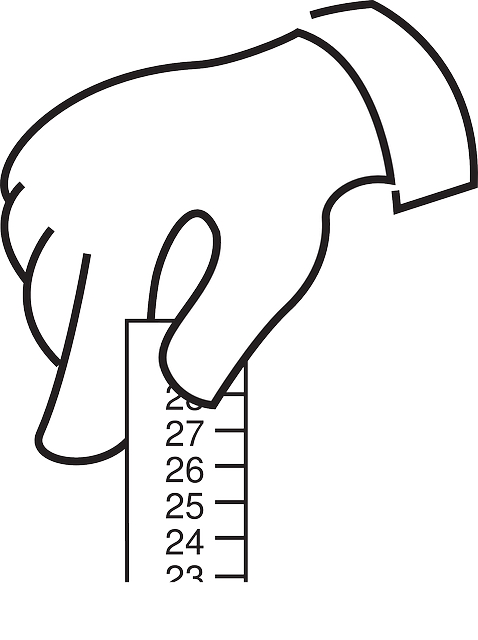 